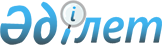 О переименовании улиц города ШемонаихаПостановление акимата Шемонаихинского района Восточно-Казахстанской области от 24 декабря 2018 года № 408 и решение Шемонаихинского районного маслихата Восточно-Казахстанской области от 24 декабря 2018 года № 32/5-VI. Зарегистрировано Управлением юстиции Шемонаихинского района Департамента юстиции Восточно-Казахстанской области 9 января 2019 года № 5-19-202
      Примечание РЦПИ.

      В тексте документа сохранена пунктуация и орфография оригинала.
      В соответствии с подпунктом 5-1) статьи 12  Закона Республики Казахстан от 8 декабря 1993 года "Об административно-территориальном устройстве Республики Казахстан", подпунктом 4) пункта 1 статьи 6  Закона Республики Казахстан от 23 января 2001 года "О местном государственном управлении и самоуправлении в Республике Казахстан", с учетом мнения населения города Шемонаиха, на основании заключения ономастической комиссии Восточно-Казахстанской области от 26 ноября 2018 года акимат Шемонаихинского района ПОСТАНОВЛЯЕТ и Шемонаихинский районный маслихат РЕШИЛ:
      1. Переименовать следующие улицы города Шемонаиха:
      1) улицу Советская в улицу имени Анатолия Иванова;
      2) улицу Урицкого в улицу имени Серікқазы Бекбосынова;
      3) улицу Чапаева в улицу имени Александра Капорина.
      2. Настоящие совместные постановление и решение вводится в действие по истечении десяти календарных дней после дня его первого официального опубликования.
					© 2012. РГП на ПХВ «Институт законодательства и правовой информации Республики Казахстан» Министерства юстиции Республики Казахстан
				
      Исполняющий обязанности

      акима Шемонаихинского района

Д. Горьковой

      Председатель сессии

В. Геберт

      Секретарь Шемонаихинского

      районного маслихата

А. Боровикова
